REWALIDACJATEMAT :Rozwijanie kompetencji emocjonalno- społecznych. Jak możemy się witać z innymi? Zadanie: Spośród poniższych sytuacji wybierzcie te, które przedstawiają scenę powitania. Pokolorujcie kółka przy odpowiednich zdjęciach.Zdjęcie przesłane przez n-laFUNKCJONOWANIE OSOBISTE I SPOŁECZNETemat: Jest zabawa – są emocje. Czy umiem je nazwać?Spójrzcie na poniższą kartę, przedstawiają one różne emocje. Każda została jednak przedstawiona tylko w połowie. Dorysujcie jej odbicie lustrzane.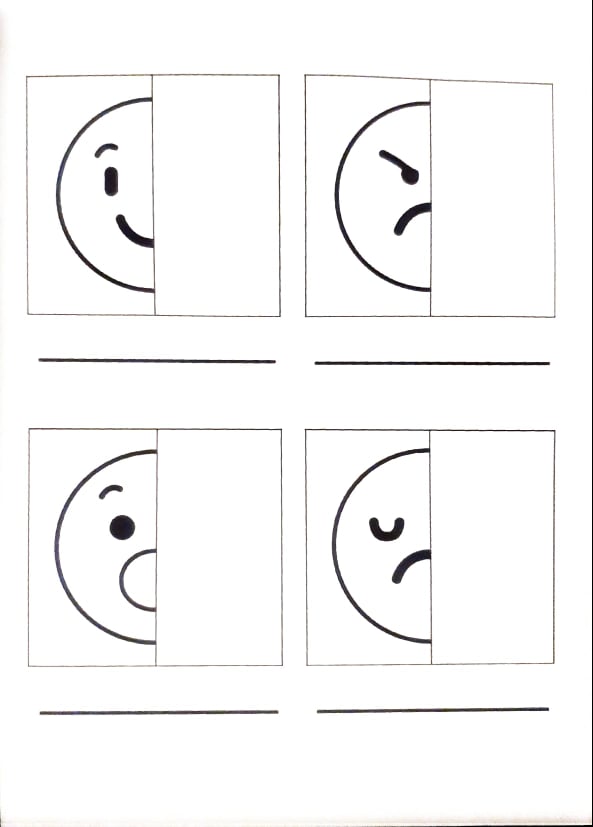 Dokończcie opis zdarzenia z życia Krzysia. Przymocujcie twarz Krzysia z odpowiednią reakcją oraz wybierz podpis.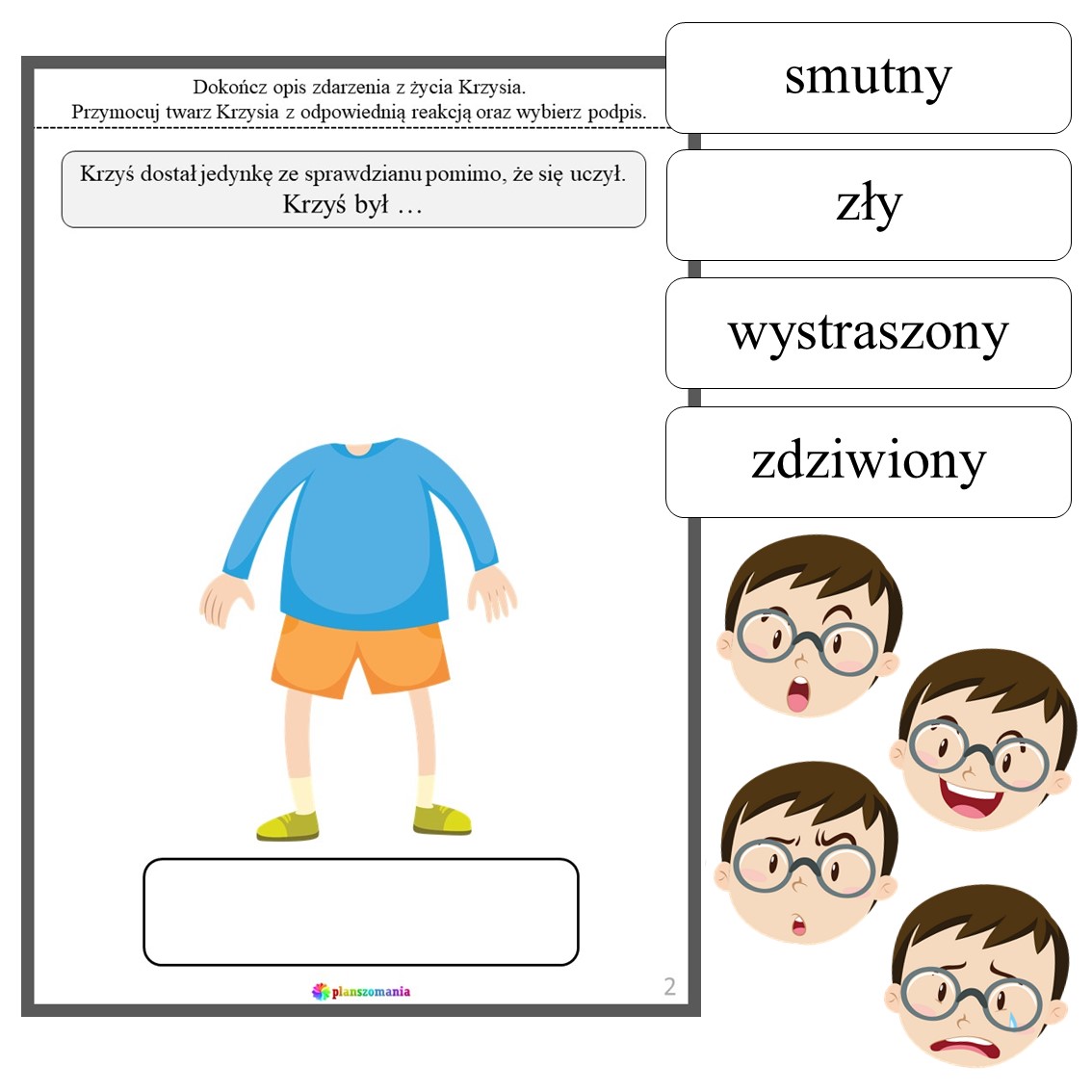 FUNKCJONOWANIE OSOBISTE I SPOŁECZNETemat:  Działania na planszy z emocjami.Policzcie buźki z emocjami i  obok zaznaczcie prawidłową odpowiedź.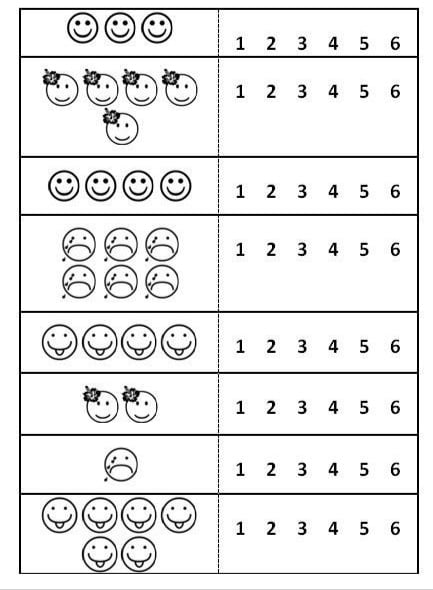 Wytnijcie buźki ,które znajdują się na dole strony. Następnie przyklejcie  je w każdy kwadracik zgodnie z pokazaną cyfrą.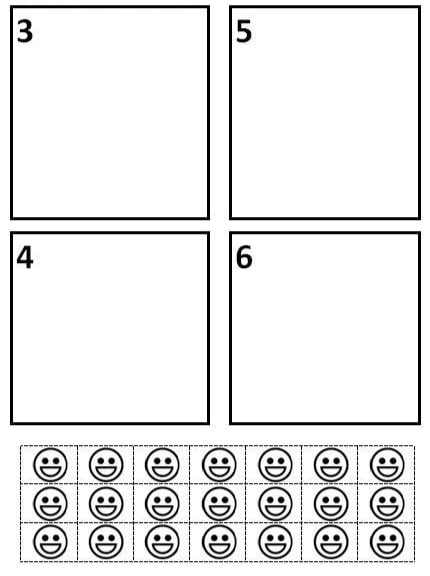 ZAJĘCIA ROZWIJAJĄCE KOMUNIKOWANIE SIĘTemat: Jak się  masz?Przeczytajcie opisy zachowania Ani, Antka, Kingi i Miłosza albo  poproście o to rodziców, a następnie zaznacz o jakich emocjach mowa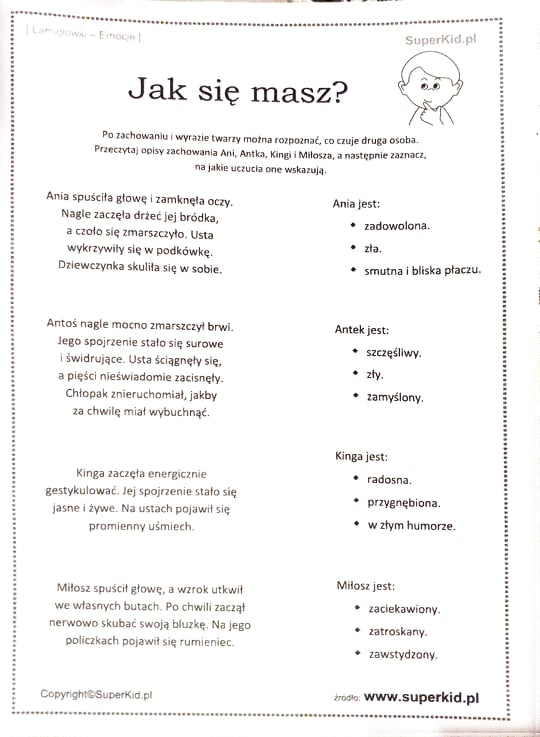 ZAJĘCIA ROZWIJAJĄCE KREATYWNOŚĆTemat: Wyszukiwanie w gazecie twarzy z różnymi emocjami.  Poproście rodziców o  kolorowe gazety, poszukajcie twarzy z różnymi emocjami i powycinajcie. Następnie przyklejcie to na kartce,wyjdzie Wam  piękny kolorowy kolaż.ZAJĘCIA ROZWIJAJĄCE KREATYWNOŚĆTemat: Gra w memory (emotikony).Poproście rodziców o wydrukowanie Wam podwójnie karty pracy, które wysłałam na maila Wytnijcie te karty z emocjami i możecie razem z rodzicami pobawić się w memory ( jest to zabawa, która polega na odnajdywaniu par takich samych kart)  Pamiętajcie kto znajdzie najwięcej par wygrywa. Powodzenia!!!REWALIDACJA  ZADANIA DLA WIKTORII  I  MATEUSZA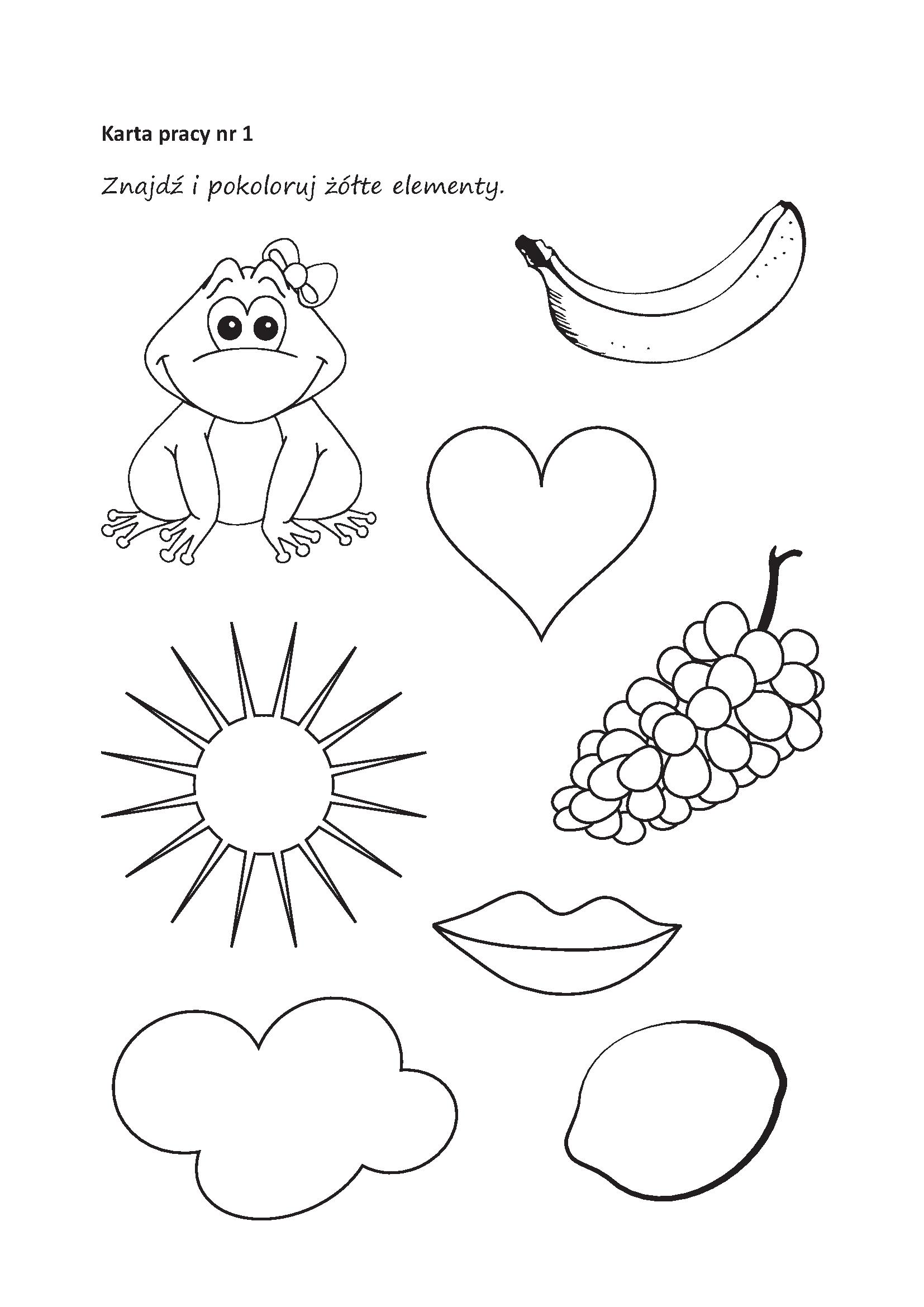 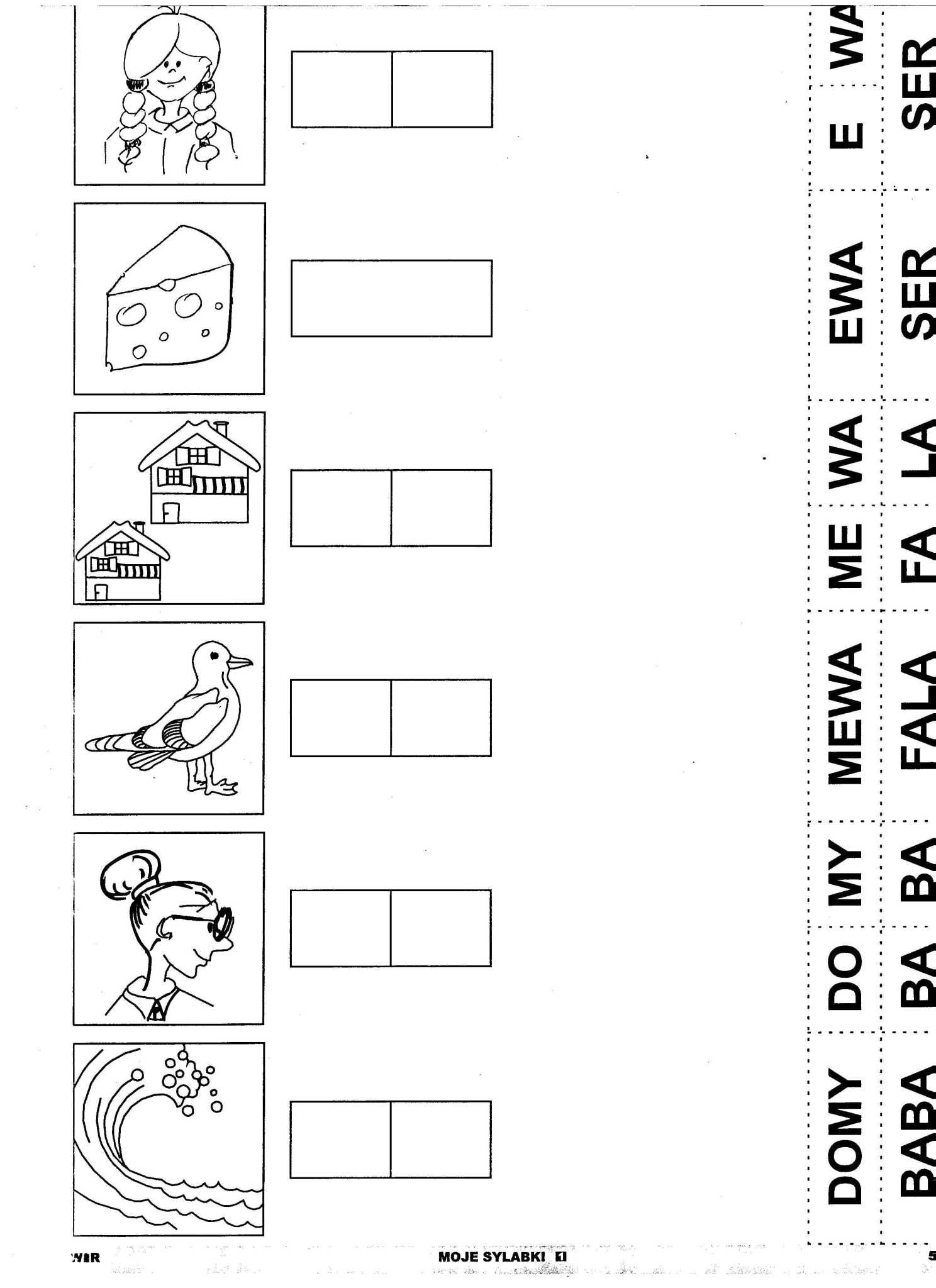 ZADANIA DLA  NATASZKI  I   BARTKA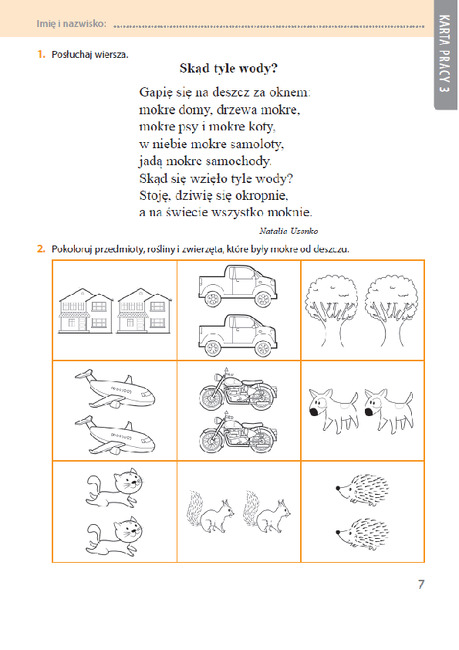 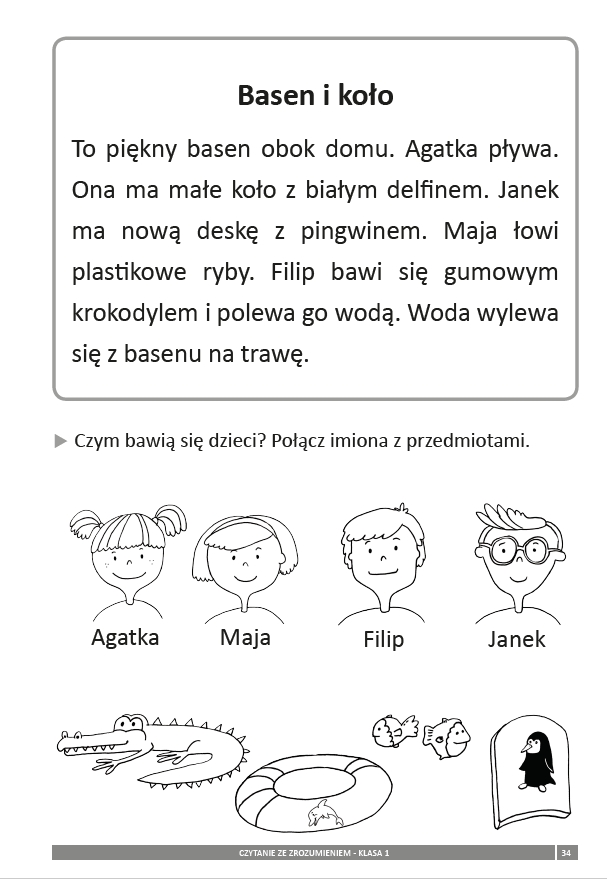 